REKAPITULASI SOP TEKNISDINAS LINGKUNGAN HIDUP KABUPATEN KARANGANYARTahun 2019BIDANG P4LH (Penataan dan Penaatan Perlindungan dan Pengelolaan Lingkungan Hidup)Penerbitan Izin LingkunganPelayanan Arahan Penapisan UKL – UPLPelayanan Rekomendasi UKL-UPLPelayanan pada P3SLH (Pos Pengaduan dan Penyelesaian Sengketa Lingkungan)BIDANG P2KLH ( Pengendalian Pencemaran Kerusakan Lingkungan Hidup )Pemantauan Pengelolaan Lingkungan HidupPemantauan Kualitas UdaraRekomendasi Ijin Pembuangan Air Limbah ke Sumber AirPengambilan Sampel Air LimbahSosialisasi dan Pembinaan ProperPengendalian Pencemaran Logam Berat pada Lahan PertanianPemeriksaan Dan Penerbitan Hasil Contoh Uji Laboratorium Program Kampung IklimInventarisasi Gas Rumah KacaPemeliharaan Lingkungan HidupC. BIDANG PSLPK (Pengelolaan Sampah, Limbah dan Pengembangan Kapasitas)Pelaporan AdipuraPembinaan Sekolah AdiwiyataBank SampahPemrosesan Sampah di TPAPemeliharaan Kendaraan OperasinalPengangkutan dan Pembuangan Sampah dari TPS ke TPAIzin Penyimpanan Sementara dan Pengumpulan Limbah Bahan Berbahaya dan Beracun (LB3)  						   Plt.KEPALA DINAS LINGKUNGAN HIDUPKABUPATEN KARANGANYARBAMBANG HARSONO, S.E, M.MPembina Utama MudaNIP. 19600427 198503 1 008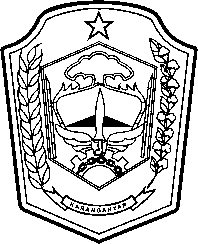 PEMERINTAH KABUPATEN KARANGANYARDINAS LINGKUNGAN HIDUPJl. Lawu No. 204 Karanganyar Kodepos: 57716Telp./Fax. ( 0271 ) 495149 Website: dlh.karanganyarkab.go.id, e-mail: lh@karanganyarkab.go.id